Пивкин Антон Васильевич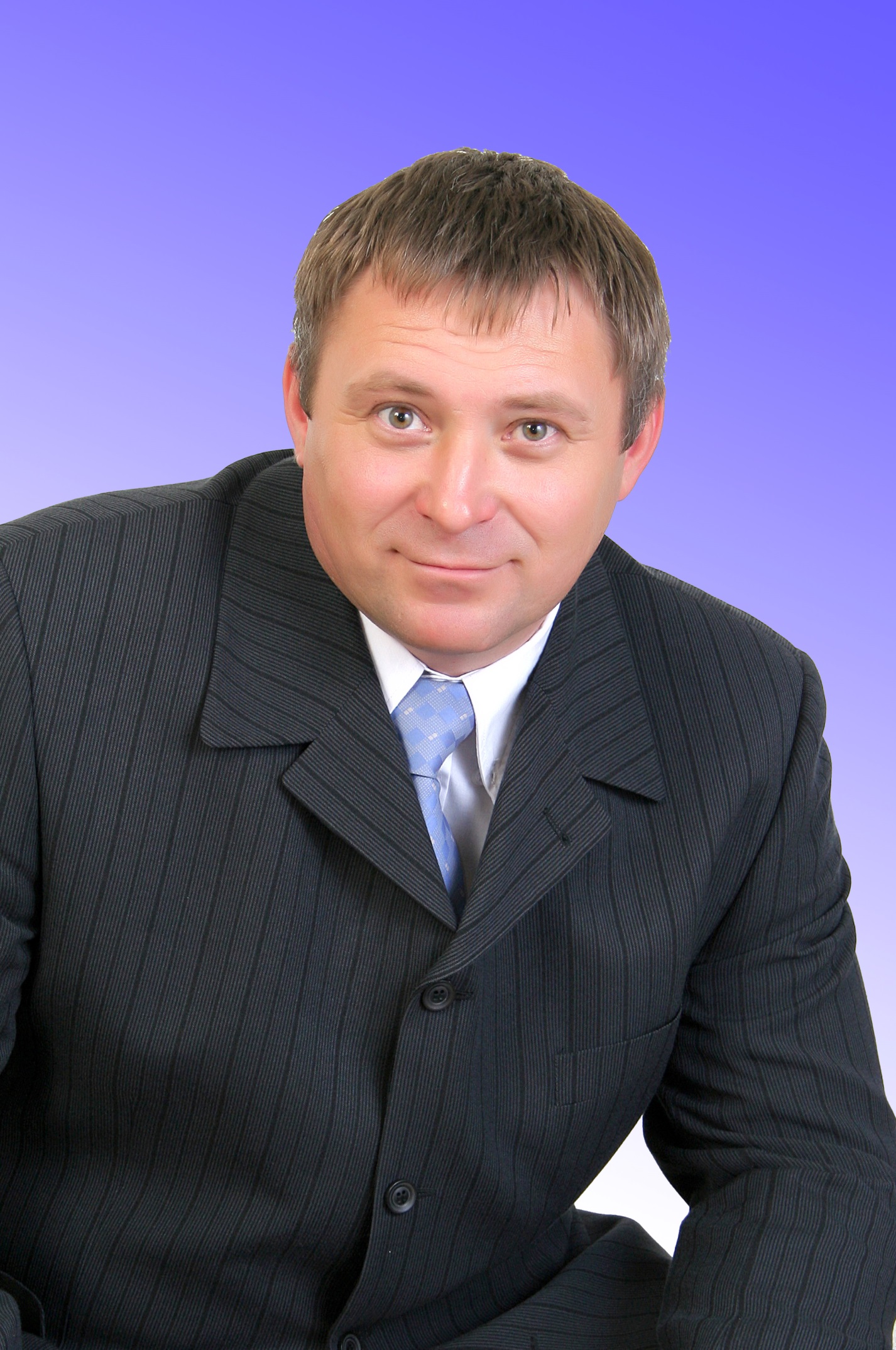     Родился 24 октября 1974 года .в селе Долговка Еткульского района Челябинской области. Место жительства Челябинская область, Еткульский район, п.Бектыш; образование высшее профессиональное, выдвинут Еткульским местным  отделением Всероссийской политической партии "ЕДИНАЯ РОССИЯ".     Начальную школу закончил в п. Бектыш, среднюю - в с. Белоносово. После школы одновременно окончил три учебных заведения: Коркинский техникум пищевой промышленности, Профессиональное училище №100 и Челябинский профессиональны колледж. Получил 2 высших образования: экономическое и юридическое. В 2000 году окончил Южно - Уральский государственный университет, а в 2004 году Балтийский институт экологии политики и права.	Начинал свою трудовую деятельность в 1995 году экономистом в Районном отделе статистики, с 1996 года – главный бухгалтер детского санатория «Голубой мыс», с 2004 года – главный бухгалтер в ОАО «Калачёвский совхоз», с 2005 года - директор ООО «Агропромгамма», заместитель директора ООО «Уралстройтара», с 2010 года по совместительству - инструктор спорткомитета Еткульского района, с 2011 года по совместительству – педагог Еткульского районного Дома детского творчества, а с октября 2013 года Дом детского творчества стал основным местом работы.	Награждён Грамотами Министерства по физической культуре и спорту Челябинской области «За развитие и популяризацию шахмат, и успешное выступление в составе команды Челябинской области», Почётной грамотой Министерства сельского хозяйства Челябинской области, грамотой Федерации шашек России и дипломом Челябинской областной шахматной Федерации. Член исполкома Челябинской областной шахматной Федерации, председатель комиссии по работе с сельскими районами области.	Воспитывает двух дочерей и трёх сыновей.